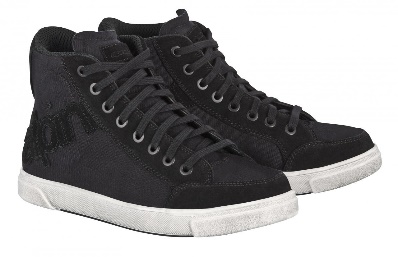 Smelly shoes – oo – u     “Ewwww, you have smelly shoes!”ew and ui are twins (not identical) because they have 2 sounds that are the same (oo and u).ew is found at the end of a word. ui is never at the end of a word.  (each code has the same 2 sounds (oo and u)Why are ew and ui called twins? What are the two sounds of ui? When do you use ui?When do you use ew?ew (oo sound)ew (u sound)ui (oo sound)ui (u sound)grewnewfruitnuisance